Из кодекса путешественника2. Путешественники должны:2.1. Знать, отправляясь в путешествие, о том, что может их ожидать:- состояние природной среды, влияющее на безопасность прохождения маршрута;- хорошо представлять опасности и трудности маршрута;- рассчитать свои возможности в оказании помощи себе или пострадавшему, не дожидаясь спасателей;- знать признаки переутомления, переохлаждения и обморожения.2.2. Уметь:- осуществлять контроль за своим здоровьем, уметь оценить уровень своей подготовки и в соответствии с ним уровень своих спортивных амбиций;- принимать меры по предупреждению и ликвидации аварийной ситуации.2.3. Нести ответственность за безопасность путешествия и не совершать действий, могущих нанести вред другим и себе.2.6. Уметь думать о других:- понимать, какую ответственность несет за вас руководитель, и иметь мужество отказаться от путешествия или прохождения его отдельных опасных участков, если вы поняли, что не готовы к нему;- уважительно относиться к участникам своей и соседних групп.2.8. Своим поведением и действиями на маршруте способствовать установлению дружеских отношений с другими туристскими группами и местными жителями; учитывать их традиции, обычаи и особенности культуры.2.9. Бережно относиться к природе и не наносить ей ущерб.ЗАКЛЮЧЕНИЕ  МАРШРУТНО-КВАЛИФИКАЦИОННОЙ      КОМИССИИГруппа под руководством    ___________________                                                  (Фамилия И.О.)имеет (не имеет) право совершить данный маршрут Группа должна сообщить о выходе на маршрут и об окончании похода по телефону:  _______________________Из                                до _____ час. «_» _______ 2020 г.Из _______________ до _____ час. «__» ______ 2020 г.Член МКК ______________________ (_________________)                                        (Подпись)                                                   (Фамилия И.О.)   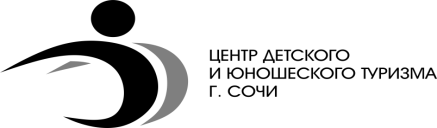 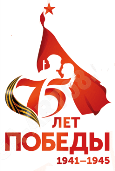 МАРШРУТНЫЙ ЛИСТ № ______на поход (путешествие) ниже 1 категории сложностиВыдан группе туристов   __МБУ ДО «Центра детского и юношеского                                                                             (полное наименование учреждения)_туризма и экскурсий» г.Сочи____________________________________проводящей путешествиев составе __________человек, совершающей с «___» ______________по «______» __________________ 2020г. поход (экскрсию)по маршруту: ____________________________________________________________________________________________________________________________Руководитель группы ____________________________                      (фамилия, имя, отчество)Заместитель руководителя ________________________               (фамилия, имя, отчество)Поход проводится в соответствии с приказом по _________________ № _________ от «_____» _________________ 2020 г.Ответственность за жизнь и здоровье участников похода возложена на руководителя группы _____________. Директор ______________________ (________________________)                                        (Подпись)                                                   (Фамилия И.О.)                        М.П.Состав группыМедицинский допуск к участию в походе на каждого участника имеется.Инструктаж по вопросам обеспечения безопасности мною проведен.Руководитель группы ____________________ (_________________)                                                                            (подпись)		              (фамилия И.О.)Решение МКК о зачете похода:поход оценен	степени сложностисправки выданы в количестве	шт.Председатель МКК __________   ____________________________Штамп МКК«       »	2020 г.Маршрут похода, экскурсииПротяженность активной части маршрута _____                 км______ Карта района похода с обозначенной ниткой маршрута и местами ночлегов прилагается.Необходимый набор продуктов питания имеется.Общественное и личное снаряжение в достаточном количестве имеется.Необходимый ремонтный набор имеется.Необходимый набор медицинской аптечки имеется.Сведения, изложенные выше подтверждаю.Руководитель группы _____________________ (______________.___)                                                                                (подпись)		           (фамилия И.О.)№Фамилия, имяГодрожд.Домашний адрес1234567891011121314Даты Дни путиУчастки маршрутаКм Способы передвижения